Зарегистрировано в Минюсте России 1 апреля 2013 г. N 27956МИНИСТЕРСТВО ЗДРАВООХРАНЕНИЯ РОССИЙСКОЙ ФЕДЕРАЦИИПРИКАЗот 29 декабря 2012 г. N 1701нОБ УТВЕРЖДЕНИИ СТАНДАРТАСПЕЦИАЛИЗИРОВАННОЙ МЕДИЦИНСКОЙ ПОМОЩИ ДЕТЯМПРИ МЫШЕЧНОЙ ДИСТОНИИВ соответствии со статьей 37 Федерального закона от 21 ноября 2011 г. N 323-ФЗ "Об основах охраны здоровья граждан в Российской Федерации" (Собрание законодательства Российской Федерации, 2011, N 48, ст. 6724; 2012, N 26, ст. 3442, 3446) приказываю:Утвердить стандарт специализированной медицинской помощи детям при мышечной дистонии согласно приложению.МинистрВ.И.СКВОРЦОВАПриложениек приказу Министерства здравоохраненияРоссийской Федерацииот 29 декабря 2012 г. N 1701нСТАНДАРТСПЕЦИАЛИЗИРОВАННОЙ МЕДИЦИНСКОЙ ПОМОЩИ ДЕТЯМПРИ МЫШЕЧНОЙ ДИСТОНИИКатегория возрастная: детиПол: любойФаза: любаяСтадия: любаяОсложнения: вне зависимости от осложненийВид медицинской помощи: специализированная медицинская помощьУсловия оказания медицинской помощи: стационарно, в дневном стационареФорма оказания медицинской помощи: плановаяСредние сроки лечения (количество дней): 30    Код по МКБ X <*>            G24.0  Дистония, вызванная лекарственными    Нозологические единицы             средствами                                G24.1  Идиопатическая семейная дистония                                G24.2  Идиопатическая несемейная дистония                                G24.3  Спастическая кривошея                                G24.4  Идиопатическая рото-лицевая дистония                                G24.5  Блефароспазм                                G24.8  Прочие дистонии                                G24.9  Дистония неуточненная1. Медицинские мероприятия для диагностики заболевания, состояния--------------------------------<1> Вероятность предоставления медицинских услуг или назначения лекарственных препаратов для медицинского применения (медицинских изделий), включенных в стандарт медицинской помощи, которая может принимать значения от 0 до 1, где 1 означает, что данное мероприятие проводится 100% пациентов, соответствующих данной модели, а цифры менее 1 - указанному в стандарте медицинской помощи проценту пациентов, имеющих соответствующие медицинские показания.2. Медицинские услуги для лечения заболевания, состояния и контроля за лечением3. Перечень лекарственных препаратов для медицинского применения, зарегистрированных на территории Российской Федерации, с указанием средних суточных и курсовых доз4. Виды лечебного питания, включая специализированные продукты лечебного питания--------------------------------<*> Международная статистическая классификация болезней и проблем, связанных со здоровьем, X пересмотра.<**> Международное непатентованное или химическое наименование лекарственного препарата, а в случаях их отсутствия - торговое наименование лекарственного препарата.<***> Средняя суточная доза.<****> Средняя курсовая доза.Примечания:1. Лекарственные препараты для медицинского применения, зарегистрированные на территории Российской Федерации, назначаются в соответствии с инструкцией по применению лекарственного препарата для медицинского применения и фармакотерапевтической группой по анатомо-терапевтическо-химической классификации, рекомендованной Всемирной организацией здравоохранения, а также с учетом способа введения и применения лекарственного препарата. При назначении лекарственных препаратов для медицинского применения детям доза определяется с учетом массы тела, возраста в соответствии с инструкцией по применению лекарственного препарата для медицинского применения.2. Назначение и применение лекарственных препаратов для медицинского применения, медицинских изделий и специализированных продуктов лечебного питания, не входящих в стандарт медицинской помощи, допускаются в случае наличия медицинских показаний (индивидуальной непереносимости, по жизненным показаниям) по решению врачебной комиссии (часть 5 статьи 37 Федерального закона от 21.11.2011 N 323-ФЗ "Об основах охраны здоровья граждан в Российской Федерации" (Собрание законодательства Российской Федерации, 28.11.2011, N 48, ст. 6724; 25.06.2012, N 26, ст. 3442)).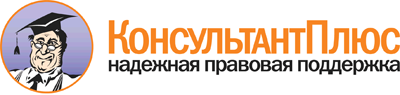  Приказ Минздрава России от 29.12.2012 N 1701н
"Об утверждении стандарта специализированной медицинской помощи детям при мышечной дистонии"
(Зарегистрировано в Минюсте России 01.04.2013 N 27956) Документ предоставлен КонсультантПлюс

www.consultant.ru 

Дата сохранения: 21.07.2017 
 Прием (осмотр, консультация) врача-специалиста                           Прием (осмотр, консультация) врача-специалиста                           Прием (осмотр, консультация) врача-специалиста                           Прием (осмотр, консультация) врача-специалиста                                 Код        медицинской      услуги     Наименование медицинской          услуги            Усредненный      показатель       частоты      предоставления <1> Усредненный    показатель    кратности     применения  B01.006.001    Прием (осмотр,           консультация) врача-     генетика первичный       0,8             1             B01.023.001    Прием (осмотр,           консультация) врача-     невролога первичный      1               1             B01.029.001    Прием (осмотр,           консультация) врача-     офтальмолога первичный   0,5             1             B01.031.001    Прием (осмотр,           консультация) врача-     педиатра первичный       0,3             1             B01.050.001    Прием (осмотр,           консультация) врача-     травматолога-ортопеда    первичный                1               1             Лабораторные методы исследования                                         Лабораторные методы исследования                                         Лабораторные методы исследования                                         Лабораторные методы исследования                                               Код        медицинской      услуги     Наименование медицинской          услуги            Усредненный      показатель       частоты      предоставления  Усредненный    показатель    кратности     применения  A09.05.039     Исследование уровня      лактатдегидрогеназы в    крови                    0,3             1             A09.05.099     Исследование уровня      аминокислотного состава иконцентрации аминокислот в крови                  0,3             1             A09.28.002     Исследование аминокислот и метаболитов в моче     0,3             1             B03.016.003    Общий (клинический)      анализ крови развернутый 1               1             B03.016.004    Анализ крови             биохимический            общетерапевтический      1               1             B03.016.006    Анализ мочи общий        1               1             Инструментальные методы исследования                                     Инструментальные методы исследования                                     Инструментальные методы исследования                                     Инструментальные методы исследования                                           Код        медицинской      услуги     Наименование медицинской          услуги            Усредненный      показатель       частоты      предоставления  Усредненный    показатель    кратности     применения  A04.23.601     Нейросонография          0,1             1             A05.02.001.001 Электромиография         игольчатая               0,5             1             A05.02.001.002 Электромиография накожнаяодной анатомической зоны 0,5             1             A05.02.001.003 Электронейромиография    стимуляционная одного    нерва                    0,5             1             A05.02.001.011 Электронейромиография    игольчатыми электродами  (один нерв)              0,5             1             A05.23.001     Электроэнцефалография    0,3             1             A05.23.009     Магнитно-резонансная     томография головного     мозга                    1               1             A06.03.002.001 Компьютерная томография  головы с                 контрастированием        0,1             1             A06.03.002.002 Компьютерная томография  головы без               контрастирования структурголовного мозга          0,2             1             Прием (осмотр, консультация) и наблюдение врача-специалиста              Прием (осмотр, консультация) и наблюдение врача-специалиста              Прием (осмотр, консультация) и наблюдение врача-специалиста              Прием (осмотр, консультация) и наблюдение врача-специалиста                   Код       медицинской      услуги     Наименование медицинской            услуги             Усредненный      показатель       частоты      предоставления  Усредненный  показатель    кратности   применения  B01.006.002   Прием (осмотр,             консультация) врача-       генетика повторный         0,2             1            B01.023.003   Ежедневный осмотр врачом-  неврологом с наблюдением и уходом среднего и младшего медицинского персонала в   отделении стационара       1               29           B01.029.002   Прием (осмотр,             консультация) врача-       офтальмолога повторный     0,5             1            B01.031.002   Прием (осмотр,             консультация) врача-       педиатра повторный         0,8             1            B01.050.002   Прием (осмотр,             консультация) врача -      травматолога-ортопеда      повторный                  0,5             1            Лабораторные методы исследования                                         Лабораторные методы исследования                                         Лабораторные методы исследования                                         Лабораторные методы исследования                                              Код       медицинской      услуги     Наименование медицинской            услуги             Усредненный      показатель       частоты      предоставления  Усредненный  показатель    кратности   применения  B03.016.003   Общий (клинический) анализ крови развернутый          1               1            B03.016.004   Анализ крови биохимический общетерапевтический        0,5             1            B03.016.006   Анализ мочи общий          1               1            Инструментальные методы исследования                                     Инструментальные методы исследования                                     Инструментальные методы исследования                                     Инструментальные методы исследования                                          Код       медицинской      услуги     Наименование медицинской            услуги             Усредненный      показатель       частоты      предоставления  Усредненный  показатель    кратности   применения  A04.10.002    Эхокардиография            0,3             1            A05.02.001.001Электромиография           игольчатая                 0,5             1            A05.02.001.002Электромиография накожная  одной анатомической зоны   0,5             1            A05.02.001.003Электронейромиография      стимуляционная одного      нерва                      0,5             1            A05.02.001.011Электронейромиография      игольчатами электродами    (один нерв)                0,5             1            A05.10.006    Регистрация                электрокардиограммы        0,2             1            A05.23.009    Магнитно-резонансная       томография головного мозга 0,1             1            Иные методы исследования                                                 Иные методы исследования                                                 Иные методы исследования                                                 Иные методы исследования                                                      Код       медицинской      услуги     Наименование медицинской            услуги             Усредненный      показатель       частоты      предоставления  Усредненный  показатель    кратности   применения  A13.23.012    Общее нейропсихологическое обследование               0,1             1            Немедикаментозные методы профилактики, лечения и медицинской             реабилитации                                                             Немедикаментозные методы профилактики, лечения и медицинской             реабилитации                                                             Немедикаментозные методы профилактики, лечения и медицинской             реабилитации                                                             Немедикаментозные методы профилактики, лечения и медицинской             реабилитации                                                                  Код       медицинской      услуги     Наименование медицинской            услуги             Усредненный      показатель       частоты      предоставления  Усредненный  показатель    кратности   применения  A21.23.001    Массаж при заболеваниях    центральной нервной        системы                    0,5             10           A21.30.003    Массаж при заболеваниях    нервной системы у детей    раннего возраста           0,5             10            Код    Анатомо-    терапевтическо-  химическая    классификация  Наименование  лекарственного препарата <**> Усредненный    показатель     частоты    предоставления Единицы измерения ССД <***> СКД  <****>C02AAАлкалоиды      раувольфии     0,5           Раувольфии     алкалоиды      мг       2    60    M03AXДругие         миорелаксанты  периферическогодействия       0,1           Ботулинический токсин типа A- гемагглютинин  комплекс       ЕД       500  500   M03BXДругие         миорелаксанты  центрального   действия       0,2           Баклофен       мг       60   1800  N03AEПроизводные    бензодиазепина 0,2           Клоназепам     мг       2    60    N03AFПроизводные    карбоксамида   0,6           Карбамазепин   мг       600  1800  N04AAТретичные амины0,4           Бипериден      мг       6    180   Тригексифенидилмг       6    180   N04BAДопа и ее      производные    0,3           Леводопа +     [Карбидопа]    мг       600 +150  18000 + 4500N05ADПроизводные    бутирофенона   0,5           Галоперидол    мг       1,2  36    N05BAПроизводные    бензодиазепина 0,3           Диазепам       мг       5    60         Наименование вида          лечебного питания       Усредненный показатель частоты            предоставления          КоличествоОсновная лечебная диета    (ОЛД)                      0,1                               30        Основной вариант           стандартной диеты          0,9                               30        